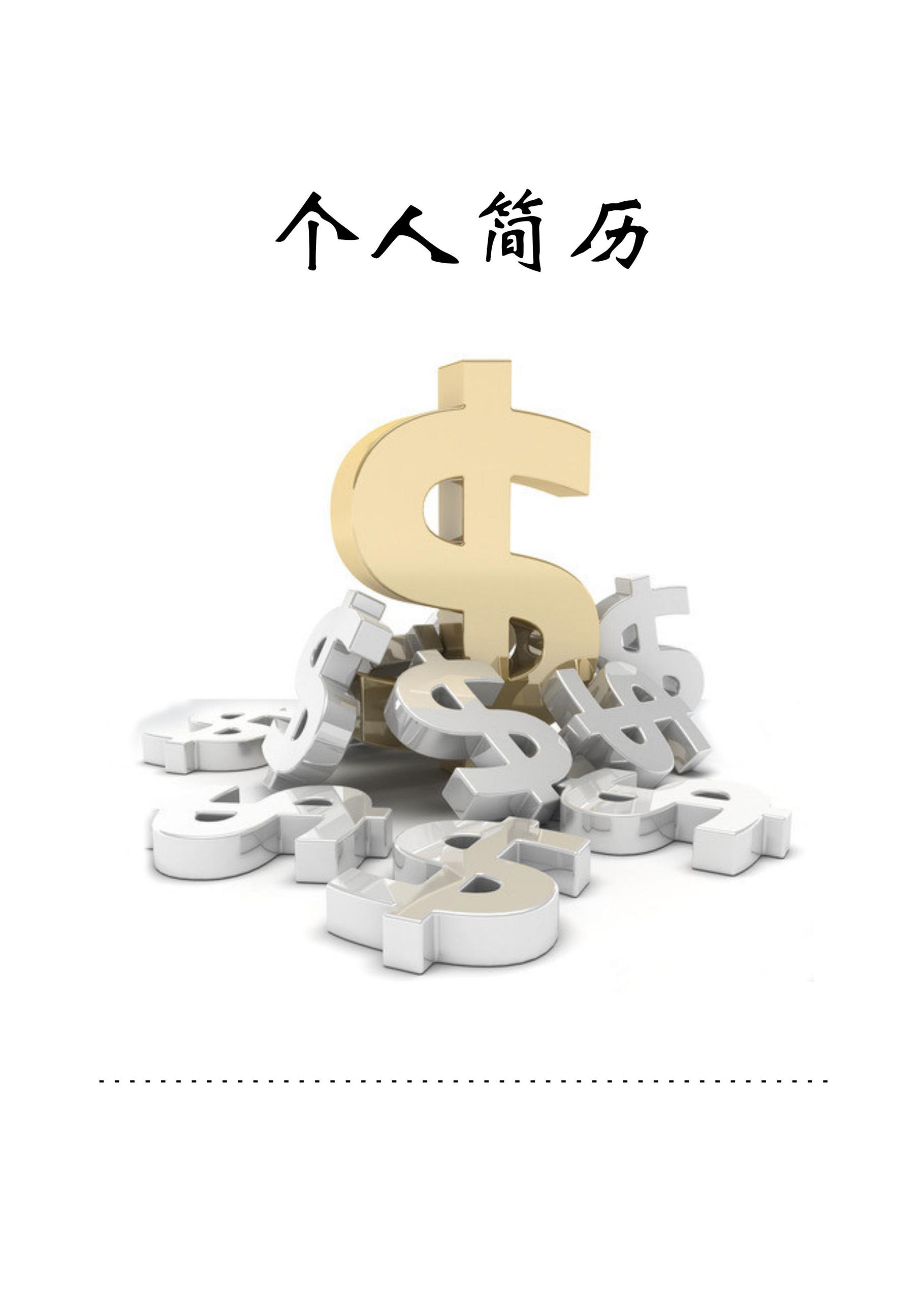 基本信息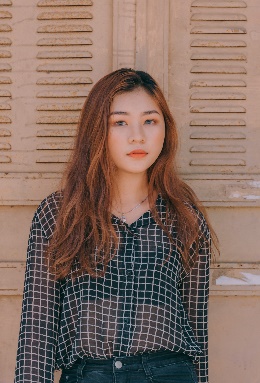 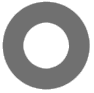 姓    名：办公资源性    别： 女 出生日期：1992年12月学    历：本科专    业：计量经济学籍    贯：北京毕业院校：清华大学      联系电话：135890088XXX99电子邮件：hn@163.com求职意向富士康集团财务会计教育背景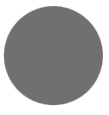 主修课程：高级经济统计学、管理学研究方法、高级财务会计、企业并购研究；连两次获得一等学业奖学金；综合基础能力计算机水平：熟悉word、ppt制作等办公软件。英语水平：大学本科六级。驾驶能力：国家机动车C本驾照。工作经历xx黄金交易所				实习生					2009.9-2013.7会员管理部实习生，进行档案资料整理、数据处理、翻译等工作；参加黄金交易员资格培训，学习了黄金交易的有关知识，并通过了黄金交易员资格考试；会计系课题行业研究项目		研究组成员				2011.9-2013.7参与行业研究项目，负责各行业的研究工作及撰写行业研究报告；协助导师对银行、餐饮、酒店、旅游、水泥、玻璃、钢铁、肉制品、啤酒、制糖、交运等11个行业进行深入研究，对行业有进一步的了解；自我评价我自认是是一个比较“活泼”的人，处理工作不拘章法，喜欢带问题思考问题，喜欢提出新的创意和想法，让工作充满活力。我是比较乐观的人，性格开朗，爱好看书，接受新事物能力强，表达能力不错，喜欢同结交新的朋友，喜欢组织各种活动。在工作中，我不赞成个人英雄主义，崇尚团队合作，觉得每一个单位的专业和每一个单位的努力协作，才有可能更稳定的通向成功，同时也利益公司的稳定和人员的更新。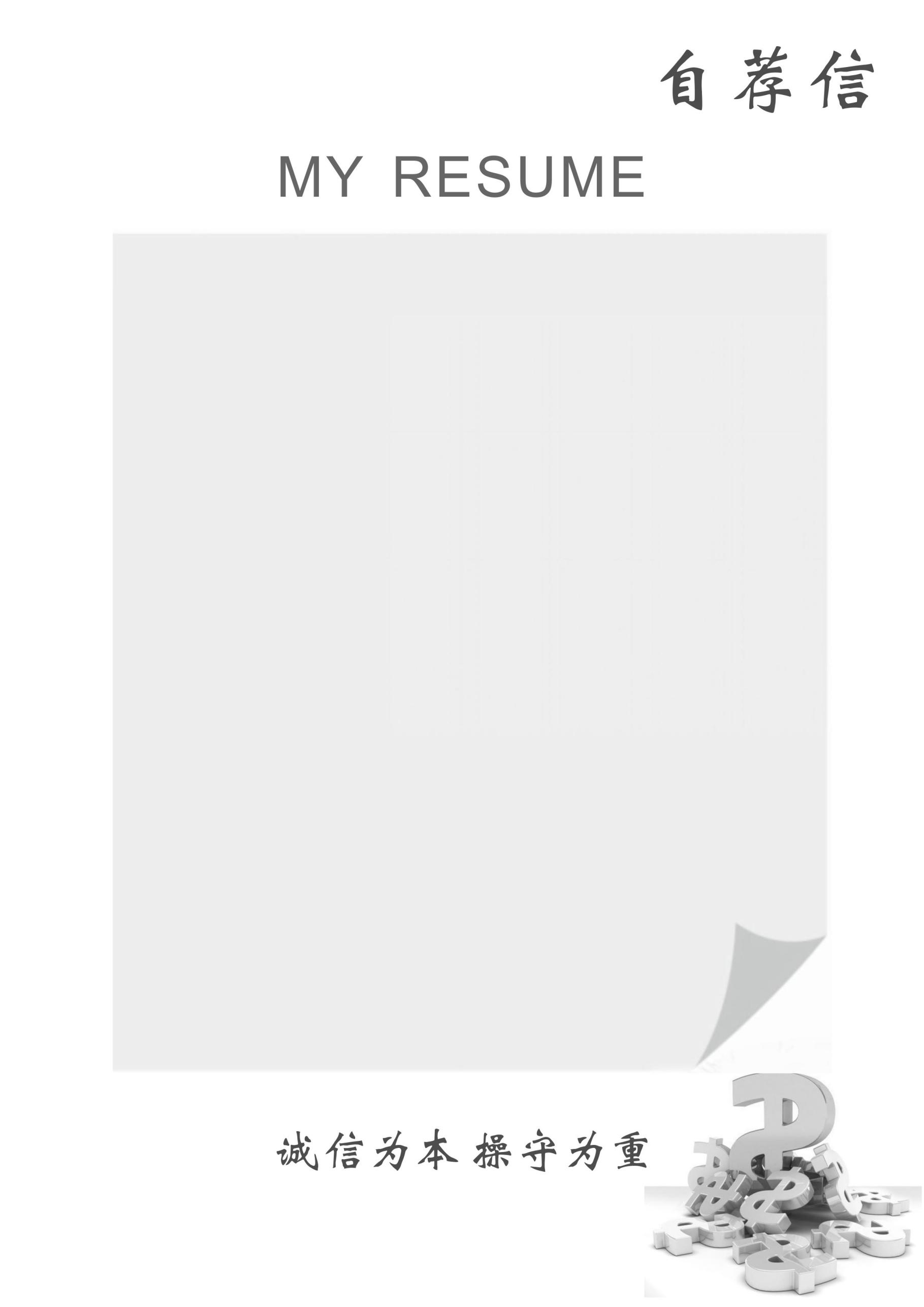 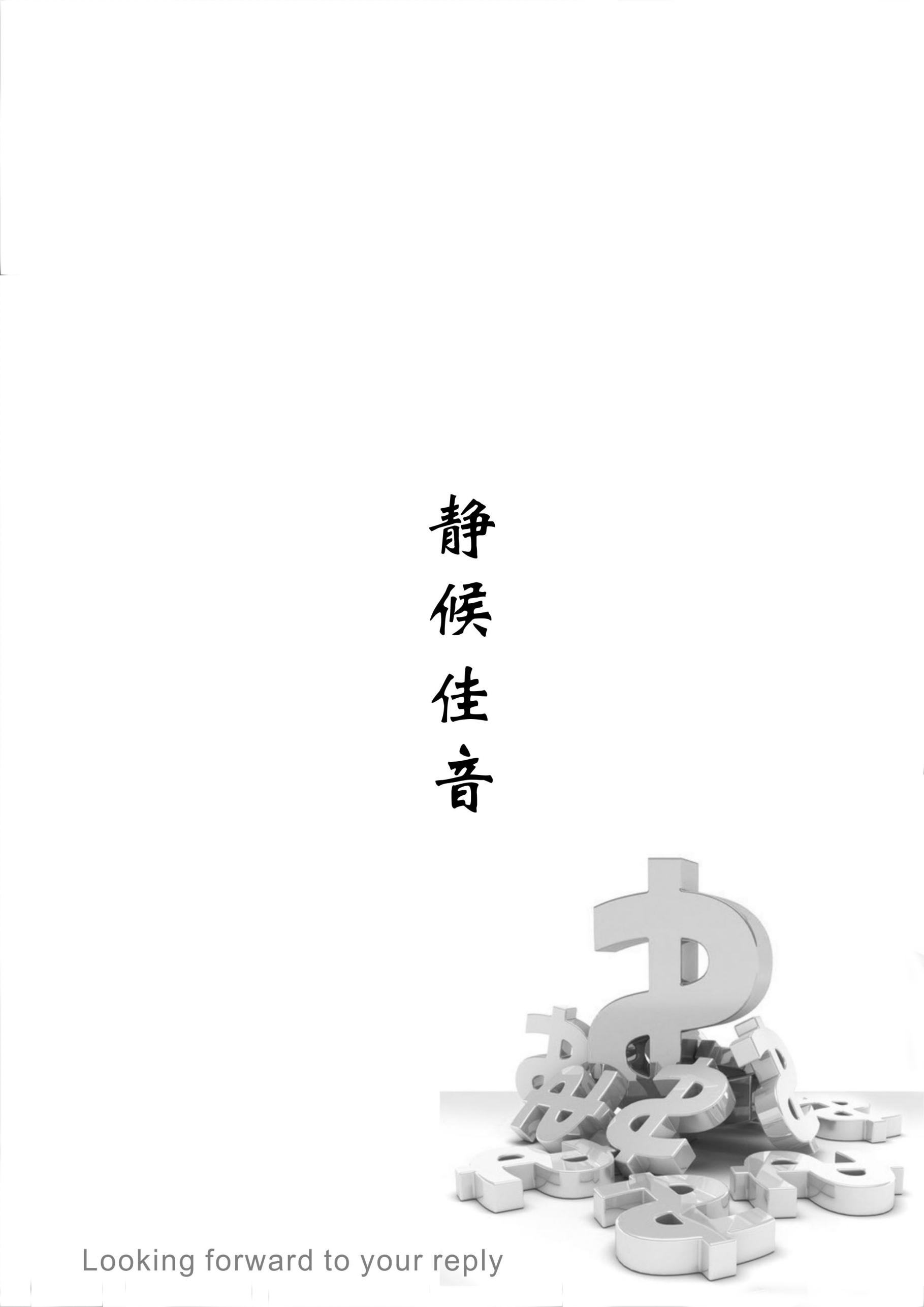 